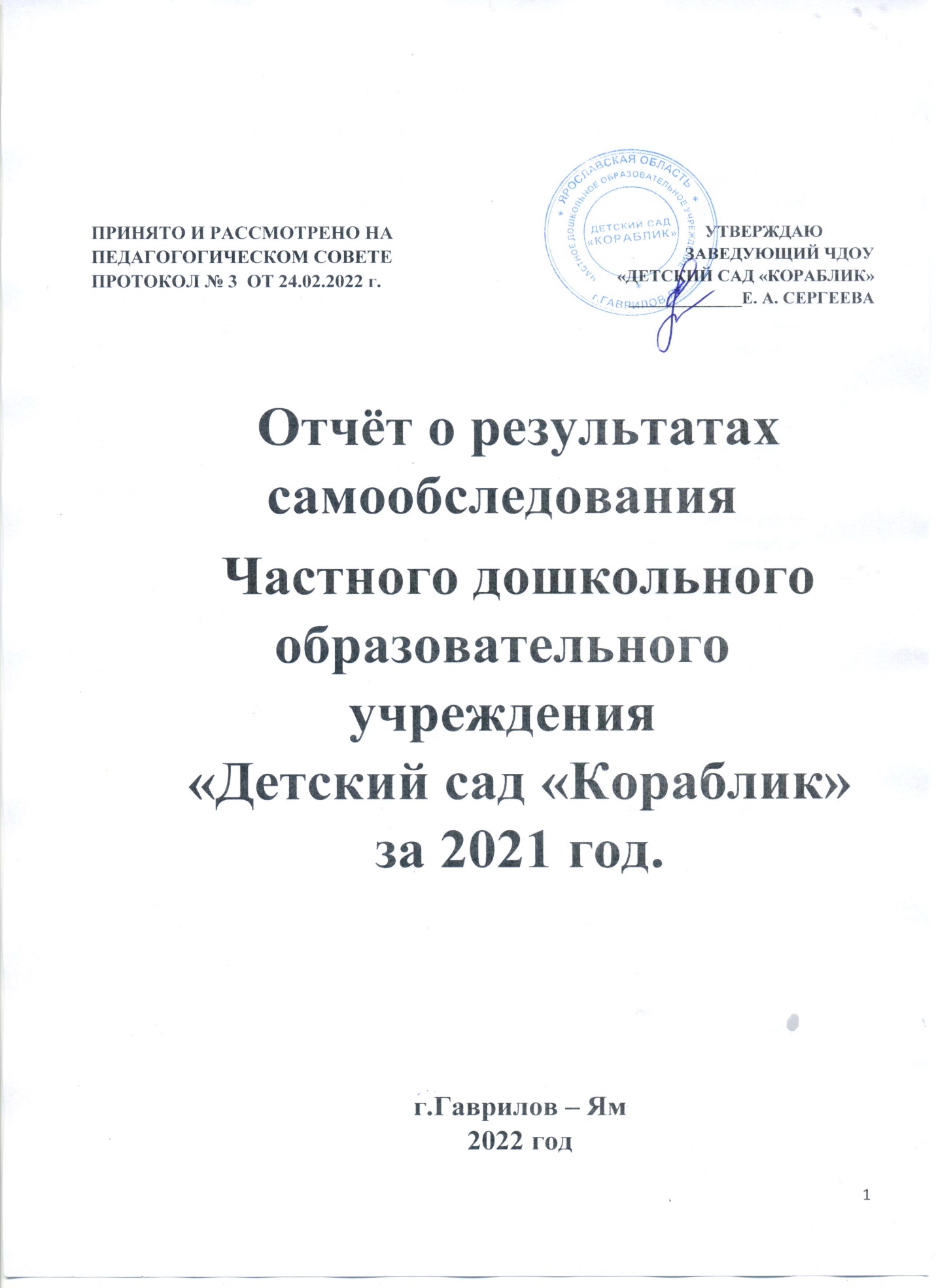 Аналитическая частьI. Оценка образовательной деятельностиОбразовательная деятельность в ЧДОУ «Детский сад «Кораблик» организована в соответствии с Федеральным законом от 29.12.2012 № 273-ФЗ «Об образовании в Российской Федерации», ФГОС дошкольного образования, утв. приказом Минобрнауки России от 17 октября 2013 г. № 1155, СанПиН 2.4.3648-20 "Санитарно - эпидемиологические требования к организациям воспитания и обучения, отдыха и оздоровления детей и молодежи» и утвержденные постановлением Главного государственного санитарного врача РФ  от 28.09.2020г. № 28и другими нормативными документами и с требованиями СанПиН 1.2.3685-21 «Гигиенические нормативы и требования к обеспечению безопасности и (или) безвредносмти для человека факторов среды обитания»Образовательная деятельность в ЧДОУ «Детский сад «Кораблик» ведется на основании утвержденной Основной образовательной программы ЧДОУ «Детский сад «Кораблик», которая составлена в соответствии с ФГОС дошкольного образования, с учетом Примерной основной образовательной программы дошкольного образования,Примерной основной общеобразовательной программы дошкольного образования «ПРОдетей» авторы Е.Г. Юдина, Е.В. Бодроваи рассматривается как нормативно – управленческий документ, в основу которого заложены ведущие принципы современного дошкольного образования.Целью Программы является проектирование социальных ситуацийразвития ребенка и развивающей предметно – пространственной среды, обеспечивающих позитивную социализацию, мотивацию и поддержку индивидуальности детей через общение, игру, познавательно – исследовательскую деятельность и другие формы активности.Цель Программы достигается через решение следующих задач:- содействовать охране и укреплению физического и психического здоровья детей, в том числе их эмоционального благополучия;- обеспечить равные возможности для полноценного развития каждого ребенка в период пребывания в детском саду;- создать благоприятные условия развития детей в соответствии с их возрастными и индивидуальными особенностями, развитие способностей и творческого потенциала каждого ребенка как субъекта отношений с другими детьми, взрослыми и миром;- способствовать объединению обучения и воспитания в целостный образовательный процесс, на основе духовно-нравственных, социокультурных ценностей и принятых в обществе правил и норм поведения в интересах человека, семьи, общества;- формировать общую культуру личности детей, развивать их социальные, нравственные, эстетические, интеллектуальные, физические качества, инициативности, самостоятельности и ответственности ребенка, формировать предпосылки учебной деятельности;- формировать социокультурную среду, соответствующую возрастным и индивидуальным особенностями детей;- обеспечить психолого – педагогическую поддержку семье и повышение компетентности родителей (законных представителей) в вопросах развития и образования, охраны и укрепления здоровья детей;- обеспечить преемственность целей, задач, форм организации и способов взаимодействия между участниками образовательного процесса дошкольного и начального общего образования - развитие способности к планированию и контролю собственных действий – саморегуляции, являющейся основой произвольного действия во всех образовательных областях;- создать условия для освоения выработанных культурных норм и средств деятельности («орудий разума») на основе собственного выбора, интересов, склонностей и возможностей;-  создавать условия для сообщения (коммуникации), сопереживания, соразвития, содеятельности всех участников образовательного процессаЗадачи образовательной деятельности в2021 году1.	создать распорядок дня для каждой возрастной группы, обеспечивая баланс между строгой структурированностью и гибкостью;2.	создать условия для плавных переходов между ежедневными событиями;3.	удовлетворить индивидуальные потребности детей с помощью заложенной в распорядок дня вариативности.Детский сад посещают 208 воспитанников в возрасте от 1 до 7 лет.В детском саду сформировано 10 групп общеразвивающей направленности.Воспитательная работаПри разработке рабочей программы воспитания был проведен анализ существующего уклада детского сада по следующим элементам: ценности, правила и нормы, традиции и ритуалы, система отношений в разных общностях, характер воспитательных процессов и предметно – пространственная среда. Результаты анализа показали реальную картину существующего уклада: при формировании современной модели уклада необходимо в элементе «ценности» изменить установку родителей (законных представителей) на то, что развитие творческих способностей ребенка возможно только в индивидуальной работе. В элементе «ППС» обратить внимание на создание в центре активности «Физические упражнения» пособий для народных подвижных игр.Чтобы выбрать стратегию воспитательной работы, в 2021 году проводился анализ состава семей воспитанниковВоспитательная работа строится с учетом индивидуальных особенностей детей, с использованием разнообразных форм и методов, в тесной взаимосвязи воспитателей, специалистов и родителей.II. Оценка содержания и качества подготовки обучающихВ рамках педагогической диагностики проводится оценка индивидуального развития детей для решения образовательных задач: индивидуализации образования, оптимизации работы с группой детей. Достижение детьми промежуточных результатов оценивается путем наблюдений, анализа детских работ, эпизодов из жизни группы, создания педагогических ситуаций. Результатами освоения образовательной программы являются целевые ориентиры дошкольного образования и качество освоения образовательных областей. Результаты качества освоения ООП детского сада на конец 2021 года выглядят следующим образомГотовность детей к школьному обучению В этом учебном году было обследовано 49 выпускников в возрасте 7 лет.- 30% с высоким уровнем развития психических процессов; - 63% со средним уровнем развития психических процессов;- 7% с низким уровнем развития психических процессов.  Определяя уровень психосоциальной зрелости выпускников, выявлено 29%  с низким уровнем.  Исследуя эмоциональное отношение к школе выявлено 17% детей с отрицательным эмоциональным отношением к школе. У 83% - эмоциональное отношение к школе положительное.Исследуя мотивацию, выявлено 17% детей с отрицательной мотивацией к школьному обучению.Исходя из полученных результатов по подготовке к школе, можно сделать выводы, что большее количество будущих первоклассников готовы к школьному обучению, у них достаточный уровень психосоциальной зрелости (способности адекватно воспринимать себя и окружающий мир), есть предрасположенность к овладению навыками письма, достаточный уровень развития мелкой моторики, координации движений руки и пространственной ориентации. Они умеют слушать и выполнять задания по образцу, обладают достаточно развитым мышлением и произвольностью психической деятельности. Дети имеют верное представление о необходимости обучения, об отличии режимных и организационных моментов детского сада и школы.	Педагогом – психологом было проведено индивидуальное диагностическое обследование развития психических процессов детей от 3 до 7 лет.В результате диагностики детей группы дошкольного возраста (5 – 6 лет) в количестве 22 человек  выявлено:- 27% с высоким уровнем развития психических процесс;- 68% со средним уровнем развития психических процессов;- 5% с низким уровнем развития психических процессов. В эмоционально-личностной  сфере  нарушений не выявлено.В результате диагностики детей группы дошкольного возраста (4 – 5 лет) в количестве 20 человек  выявлено:- 15% с высоким уровнем развития психических процессов;- 80% со средним уровнем развития психических процессов;- 5% с низким уровнем развития психических процессов. В эмоционально-личностной  сфере  нарушений не выявлено.В результате диагностики детей группы дошкольного возраста (4 – 5 лет) в количестве 22 человек  выявлено:- 36% с высоким уровнем развития психических процессов;- 64% со средним уровнем развития психических процессов;- 0% с низким уровнем развития психических процессов.  В эмоционально-личностной сфере выявлено 4% детей с повышенным уровнем тревожности.В результате диагностики детей группы дошкольного возраста (3 – 4 года) в количестве 23 человек  выявлено:- 4% с высоким уровнем развития психических процессов;- 87% со средним уровнем развития психических процессов;- 9% с низким уровнем развития психических процессов. В эмоционально-личностной сфере  нарушений не выявлено.В результате диагностики детей группы дошкольного возраста (3 – 4 года) в количестве 20 человека  выявлено:- 25% с высоким уровнем развития психических процессов;- 70% со средним уровнем развития психических процессов;-5% с низким уровнем развития психических процессов. 	 В эмоционально-личностной  сфере  выявлено 5% детей с дефицитом внимания и двигательной расторможенностью В результате проведенного обследования были выявлены особенности развития слуховой и зрительной памяти, слухового и зрительного восприятия, восприятия цвета, величины и формы, наглядно-действенного, наглядно-образного мышления, сформированности операций анализа, синтеза, сравнения, запас представлений об окружающем, особенности развития внимания, навыков саморегуляции в деятельности детей, развитие зрительно-моторной координации.В процессе итоговой диагностики, проведенной учителем-логопедом, детей младшего, среднего и старшего дошкольного возраста были получены следующие результаты:Группа детей дошкольного возраста (3 – 4 года).Достаточный уровень - 19 человек;Близкий к достаточному уровень - 1 человек;Не достаточный уровень - 3 человека. Группадетей дошкольного возраста(3 – 4 года)Достаточный уровень - 12 человек;Близкий к достаточному уровень - 3 человека;Не достаточный уровень - 8 человек. Группа детей дошкольного возраста (4 – 5 лет)Достаточный уровень - 16 человек;Близкий к достаточному уровень - 7 человек;Не достаточный уровень - 1 человек.Группа детей дошкольного возраста (4 – 5 лет)Достаточный уровень - 11 человек;Близкий к достаточному уровень - 5 человек;Не достаточный уровень - 7 человек.Группа детей дошкольного возраста (5 – 6 лет)Достаточный уровень - 11 человек;Близкий к достаточному уровень - 9 человек;Не достаточный уровень - 3 человека.Группа детей дошкольного возраста (6 – 7 лет) Достаточный уровень - 22 человека;Близкий к достаточному уровень - 2 человека; Не достаточный уровень - 1 человек.Группа детей дошкольного возраста (6 – 7 лет)Достаточный уровень - 18 человек;Близкий к достаточному уровень - 5 человек;Не достаточный уровень - 1 человек. Достижения воспитанников за 2021гКонкурсы детского сада1.	Конкурс поделок «Символ Нового года» - 8 участников,	1 место-1 ребенок, 3 место – 1 ребенок;Муниципальные конкурсы1. «Прощание с осенью» -1 участник,	1 место – 1 ребенок;2. конкурс по LEGO – конструированию - 3 участника, 1 место – 1 ребенок,  2 место – 2 ребенка;3. конкурс творчества в честь Дня Победы – 3 участника;4. конкурс «Обнимашки» - 1 участник, 1 место – 1 ребенок;5. конкурс детского рисунка «Я прививок не боюсь, если надо, привьюсь» - 1 участник, 2 место – 1 ребенок;6. конкурс рисунка «Новый год к нам мчится» - 3 участника;7. региональный этап акции «Пешеход! Внимание пешеход!» - 1 участник, 1 место – 1 ребенок;8. конкурс поделок «Подарок к празднику» - 6 участников;1 место – 1 ребенок;9. V районный экологический фестиваль «Живя одной душой с природой» - 1 участник, 2 место – 1 ребенок;10. дистанционный конкурс рисунков «Виртуальная экскурсия: большое путешествие» - 1 участник, 1 место – 1 ребенок	Региональные конкурсы1. региональный этап Всероссийского юниорсого лесного конкурса Подрост» - 13 участников, 2 место – 3 ребенка, 3 место – 2ребенка;2. детский фестиваль гимнастических видов спорта «Юные спортсмены» - 1 участник, 3 место – 1 ребенок;3. областной челлендж «Новогодний пассажир Ярославии» - 1 участник;4. соревнования по спортивнойакробатике на призы федерации поддержки и развития спорта – 1 участник, 1 место – 1 ребенок;Всероссийские конкурсы1.	Фестиваль творческих новогодних игрушек с использованием конструктора Йохокуб - 9 участников, 	1 место – 1 ребенок;2. всероссийская патриотическая акция «Георгиевская ленточка», «Вечный огонь», «Рисуем вместе с детьми вечный огонь» - 1 участник;3. дистанционный конкурс детского творчества «Радуга детства» - 1 участник, 2 место – 1 ребенок;4. творческий конкурс «Талантоха» в номинации «Вокальное и музыкальное творчество» - 1 участник, 3 место – 1 ребенок; номинация «Актерское мастерство» - 4 участника, 1 место – 1 ребенок, 2 место – 2 ребенка, 3 место – 1 ребенок;5. конкурс чтецов «Новогодний карнавал» - 2 участника, 1 место – 2 ребенка.Неотъемлемой частью образовательной системы является сотрудничество с социальными партнерами. Благодаря этому дошкольники получают возможность расширить свой кругозор, раскрыть свои таланты, успешно адаптироваться и социализироваться в окружающей среде, повышается качество образовательных услуг и уровень реализации стандартов дошкольного образования. В 2021 году ЧДОУ «Детский сад «Кораблик» заключил договора взаимодействия с социальными партнерами:Результаты проведения независимой оценки качества: https://korablik-gav.edu.yar.ru/nezavisimaya_otsenka_kaches_84.htmlIV. Оценка организации воспитательно-образовательного процессаОбразовательная деятельность планируется согласно основной образовательной программе детского сада, утвержденной на педагогическом совете и осуществляется в течении всего года. Образовательная деятельность проходит в Центрах активности, общая продолжительность работы в них, включая перерывы между видами деятельности, дозируется педагогом в зависимости от ситуации (интересов, настроения детей и т. п.) и соответствует санитарным и гигиеническим нормам и правилам. Занятия в центрах активности предполагают планирование работы в центрах (не более 10 минут), ознакомление детей с материалами центров активности, игровую практику, работу в центрах, уборку. При переходе от одного вида активности к другому проводится разминка (5 минут): подвижные игры типа «Замри», танец и т. п.Во время работы в парах или группах (10 минут) чередуются следующие методики: чтение с партнером, графическая практика, счет с партнером, «Волшебная лупа» и т. д. Во второй половине дня педагоги проводят прогулку или свободную игру детей. Вечерний круг (около 10 минут) может включать в себя «Лабораторию историй», подвижные игры. Один раз в неделю в группах проводится день игры.Работа в возрастных группах организуется на основе проектно – тематическом планирования. Конкретное содержание деятельности строится в зависимости от образовательной ситуации в стране, регионе, городе, дошкольной организации, от интереса ребенка.Содержание образовательной программы реализуется в процессе:- организованной образовательной деятельности;- образовательной деятельности, осуществляемой в ходе режимных моментов;- самостоятельной детской деятельности;- взаимодействия с семьями воспитанников.V. Оценка качества кадрового обеспеченияПедагогический состав частного дошкольного образовательного учреждения «Детский сад «Кораблик»  составил 16 человека, из них:- воспитатели, в т.ч. старший воспитатель - 11 человек;- музыкальные руководители -2 человека;- инструктор по физической культуре – 1 человек;- учитель - логопед - 1 человек;  - педагог-психолог - 1 человек.Характеристика квалификационных категорий (в процентном и количественном соотношении)Аттестацию прошли 5 педагогических работников:- на высшую квалификационную категорию: Воронина О.А., Гарусова Ю.Г., Павленко М.Н. – воспитатели; Устимова О.Г. – педагог – психолог; - на соответствии занимаемой должности – Серова В.В. – воспитатель.Характеристика стажа педагогической работы (в процентном и количественном соотношении)Характеристика уровня образования (в процентном и количественном соотношении)В 2021 году педагоги детского сада приняли участие в конкурсах:Муниципальный этап областного конкурса на лучшие учебно-методические материалы по организации работы по пожарной безопасности в ОО» в номинации «Обучающие настольные игры» Полушкина Т.С. воспитатель – 1 место; в номинации «Сценарий массовых мероприятий с обучающими на противопожарную тематику» Бердникова Е.С. – 2 местоВсероссийский уровень- конкурс «Лучшая методическая разработка» в номинации «Иное мероприятие» тренинг Формирование взаимоотношений детей и педагогов» Устимова О.Г. педагог-психолог - диплом I степени; «Родительское собрание «Роль семьи в развитии речи детей Петрова Т.Н. учитель-педагог,Образовательное событие в бассейне «Спасатели водоема», Соловьева Н.В. инструктор по физкультуре - диплом II степени; - IXконкурс «Воспитатели России» в номинации «Лучший профессионал организации» Бердникова Е.С. воспитатель и Соловьева Н.В. инструктор по физкультуре – лауреаты;Международный конкурс им. Льва Выготского Соловьева Н.В. инструктор по физкультуре - победительСведения о повышении квалификацииПедагоги постоянно повышают свой профессиональный уровень с помощью вебинаров, эффективно участвуют в работе методических объединений, знакомятся с опытом работы своих коллег и других дошкольных учреждений, работающих по программе «ПРОдетей». Все это в комплексе дает хороший результат в организации педагогической деятельности и улучшении качества образования и воспитания дошкольников.Педагоги детского сада активно включены в инновационную деятельность, транслируют научно-методический опыт на мероприятиях регионального и федерального уровней.VI. Оценка учебно-методического и библиотечно-информационного обеспеченияВ детском саду библиотека является составной частью методическойслужбы.Библиотечный фонд располагается в методическом кабинете,кабинетах специалистов, группах детского сада. Библиотечный фонд представлен методической литературой по всем образовательным областям основной общеобразовательной программы, детской художественной литературой, периодическими изданиями, а также другими информационными ресурсами на различных электронных носителях. В каждой возрастной группе имеется банк необходимых учебно-методическихпособий, рекомендованных для планирования воспитательно-образовательной работы в соответствии с обязательной частью ООП.В ЧДОУ имеются компьютеры, сканеры, ксероксы, в т.ч. цветной, фотоаппарат, видеокамера, телевизор в музыкальном зале, проекторы стационарный и переносной с экранами. Приобретены ноутбуки для всех педагогов.В 2021 году детский сад пополнил учебно-методический комплект:- Веракса Н.Е, Веракса А.Н. Пространство детской реализации: проектная деятельность дошкольников.– 2-е изд., испр. и доп. – М.: МОЗАИКА-СИНТЕЗ, 2021;;- Логинова Л Образовательное событие как инновационная технология работы с детьми 3-7 лет: Методическое пособие/ Под ред. О.А. Шиян – М.: МОЗАИКА-СИНТЕЗ, 2020;- Оптика субъектности/ Коллектив авторов, под редакцией М.М. Миркес. – М.: Большой поток, 2021;- Практики субъектности в образовании/ под ред. М.М. Миркес. – М.: Линка-Пресс, 2019;- Развитие саморегуляции у дошкольников/ Под ред. А.Н. Вераксы. – 2-е изд., испр. и доп. – М.: МОЗАИКА-СИНТЕЗ, 2020;- Современный детский сад: Универсальные целевые орментиры дошкольного образования: Методическое пособие/Под ред. О.А. Шиян. – М.: МОЗАИКА-СЕНТЕЗ, 2021.
	В методическом кабинете имеется подборка библиотечно-информационного обеспечения для педагогов: ‒ журналы «Дошкольное воспитание», «Ребенок в детском саду», «Справочник старшего воспитателя», «Справочник музыкального руководителя», «Справочник педагога – психолога», «Инструктор по физической культуре», «Музыкальный руководитель», «Современное дошкольное образование», «Обруч» (с приложением), «Дошкольное образование», «Управление ДОУ» (с приложением); «Медицинское обслуживание».‒ методическая и детская художественная литература; ‒ консультативный материала по всем направлениям работы; ‒ электронные ресурсы для педагогов по всем направлениям работы; ‒ официальный сайт ДОУ с необходимыми ссылками на образовательные порталы.Показатели деятельности ЧДОУ «Детский сад «Кораблик» за 2021год№ п/пВозрастные группыКоличество группЧисленность детей1Группа раннего возраста (дети 1 – 2 лет)1112Группа раннего возраста (дети 2 – 3 лет)2383Группа дошкольного возраста (дети 3 – 4 лет)2404Группа дошкольного возраста (дети 4 – 5 дет)2505Группа дошкольного возраста (дети 5 – 6 лет)1256Группа дошкольного возраста (дети 6 – 7 лет)244ПараметрыГруппа детей 1-2гГруппа детей 2-3гГруппа дети 2-3гГруппа детей 3-4 гГруппа детей 3-4гГруппа детей 4-5 лГруппа детей 4-5 лГруппа детей 5-6 лГруппа детей 6-7 лГруппа детей 6- 7лПолная100%90%100%90%100%88%88%96%87%89%Неполная0%10%0%10%0%12%12%4%13%10%Многодетная36%5%27%5%22%16%12%8%10%5%Покаленная0%0%0%10%0%8%12%0%15%5%Рабочие59%37%30%26%69%72%45%49%58%30%Служащие9%39%37%53%11%2%30%22%28%25%Предприниматели4%3%7%0%3%8%2%0%2%12%Безработные4%0%3%3%5%6%2%8%0%10%Мед.работники4%5%10%5%3%6%2%2%2%5%Педагоги9%8%13%10%3%2%15%8%7%2%Военные0%3%0%0%0%0%0%0%0%2%Обслуживание9%5%0%3%0%0%4%10%2%5%Студенты0%0%0%0%5%2%0%0%0%0%Инвалиды0%0%0%0%0%0%0%0%0%0%Социально – коммуникативное развитиеПознавательное развитиеРечевое развитиеХудожественно – эстетическое развитиеФизическое развитиеГруппа раннего возраста (дети 2-3 года)Д– 46%БД–53%Н – 1%Д– 47%БД–47%Н – 6%Д– 42%БД–68%Н – 21%Д– 25%БД–74%Н – 1%Д– 48%БД–47%Н – 5%Д– 42%БД–51%Н – 7%Группа раннего возраста (2 – 3 года)Д– 48%БД–43%Н – 9%Д– 23%БД–33%Н – 44%Д– 5%БД–42%Н – 53%Д– 0%БД–85%Н – 5%Д– 79%БД–21%Н – 0%Д– 46%БД–53%Н – 1%Группа дошкольного возраста (дети 3 – 4  года) Д- 41%БД-56%Н-3%Д-36%БД-47%Н-17%Д-17%БД-44%Н-39%Д-13%БД-66%Н-0%Д-4%БД-96%Н-0%Д-22%БД-66%Н-12%Группа дошкольного возраста (дети 3-4 года)Д – 85% БД – 15% Н – 0% Д–78% БД– 22%Н – 0%Д– 83%БД–13%Н – 4%Д – 97%БД – 3%Н – 0% Д– 100%БД–0%Н – 0%Д-87%БД-12%Н-1%Группа дошкольного возраста (дети 4- 5 лет)Д– 57%БД–42%Н –1%Д– 43%БД–57%Н – 0%Д– 34%БД–62%Н – 4%Д– 69%БД–31%Н – 0%Д– 87%БД–13%Н – 0%Д-58%БД-41%Н-1%Группа дошкольного возраста (дети 5 – 6 лет)Д-51%БД-46%Н-3%Д-25%БД-69%Н-6%Д-13%БД-78%Н-9%Д-39%БД-61%Н-0%Д-52%БД-48%Н-0%Д-36%БД-60%Н-4%Группа дошкольного возраста (дети 5 - 6 лет)Д– 32%БД– 65%Н – 3%Д– 27%БД– 63%Н –10%Д– 26%БД– 70%Н – 4%Д– 34%БД– 66%Н – 0%Д– 78%БД–22%Н – 0%Д-39%БД-57%Н-4%Группа дошкольного возраста (дети 6-7 лет)Д– 39%БД–56%Н – 5%Д– 30%БД–66%Н – 4%Д– 88%БД–8%Н – 4%Д– 60%БД–40%Н – 0%Д– 40%БД–60%Н – 0%Д– 51%БД–46%Н – 3%Группа дошкольного возраста (дети 6-7 лет)Д-42%                       БД-58%                      НД-0%Д-75%                       БД-25%                      НД-0%Д-71%                       БД-25%                      НД-4%Д-58%                       БД-42%                      НД-0%Д-58%                       БД-42%                      НД-0%Д-61%                       БД-38%                      НД-1%ИТОГОД– 49%БД–48%Н –3%Д– 43%БД–47%Н – 10%Д– 42%БД–42%Н – 16%Д– 44%БД–55%Н – 1%Д– 61%БД–38%Н – 1%Д– 48%БД–46%Н – 6%Наименование социального партнераЧто делаем вместеВ каких документах это зафиксированоМБУК «Гаврилов – Ямская МЦРБ»Посещение детского сада специалистами больницыСоглашение о сотрудничествеПроизводства и организации, в которых трудятся родители воспитанниковВиртуальные экскурсии и мастер-классы для детейПлан работыМОУ СОШ №1ВзаимопосещенияПлан работыГаврилов - Ямская межпоселенческая центральная районная библиотека - музейРеальные и виртуальные экскурсии, «Библиотечный час»Соглашение о сотрудничествеМУК «Дом культуры»Посещение спектаклей детьми; выезд артистов в детский сад для проведения интерактивных представленийСоглашение о сотрудничествеМОБУ ДОД Дворец детского творчестваПосещение спектаклей детьми, выставки детских работ, экологический фестивальСоглашение о сотрудничествеВысшая категория1165%Первая категория212,5%Соответствие занимаемой должности212,5%СтажДо 5 лет 318%С 5 до 10 лет 16%С 10 до 15 лет -%Более 15 лет 1376%Всего: 17100%ОбразованиеВысшее11 чел/65%Среднее профессиональное6 чел/35%Всего17 чел/100%№ п/пГод и место прохожденияТема, количество часовКоличество сотрудниковпрошедшихобучение12020г, ООО «Секреты Терпсихоры»«Чудесный мир танца для дошкольников», 72чВелга Е.В. музыкальный руководитель22021, НОЧУ ОДПО «Актион-МЦФЭР»«Компетентности воспитателя»,  120чКлевцова Е.Е. воспитатель32021, ГАОУ ВО г. Москвы «Московский городской педагогический университет».«STEAM – практика применения конструктора «Йохокуб»», 36 ч   Полушкина Т.С. воспитатель, Трошина Е.В. старший воспитатель42021, ООО «Развивающие игры Воскобовича»«Математическое развитие детей дошкольного возраста: Программа «Развивалка.Ру»Гарусова Ю.Г. воспитатель52021, «Приемы мнемотехники как инструмент развития памяти дошкольника и младшего школьника в соответствии с ФГОС ДО», 20чУстимова О.Г., педагог-психолог№ п/п Показатели Единица измерения1. Образовательная деятельность 1.1 Общая численность воспитанников, осваивающих образовательную программу дошкольного образования, в том числе:208 человек1.1.1 В режиме полного дня (8-12 часов)208 человек1.1.2 В режиме кратковременного пребывания (3-5 часов)____________1.1.3 В семейной дошкольной группе ____________1.1.4 В форме семейного образования с психолого-педагогическим сопровождением на базе дошкольной образовательной организации ____________1.2 Общая численность воспитанников в возрасте до 3 лет 77 человек1.3 Общая численность воспитанников в возрасте от 3 до 8 лет 131 человек1.4 Численность/удельный вес численности воспитанников в общей численности воспитанников, получающих услуги присмотра и ухода:208 человек/100%1.4.1 В режиме полного дня (8-12 часов)208 человек/100%1.4.2 В режиме продленного дня (12-14 часов)0 человек/0 %1.4.3 В режиме круглосуточного пребывания 0 человек/0%1.5 Численность/удельный вес численности воспитанников с ограниченными возможностями здоровья в общей численности воспитанников, получающих услуги:0 человек/ 0%1.5.1 По коррекции недостатков в физическом и (или) психическом развитии 0 человек/ 0%1.5.2 По освоению образовательной программы дошкольного образования 208человек/100%1.5.3 По присмотру и уходу 208 человек/100%1.6 Средний показатель пропущенных дней при посещении дошкольной образовательной организации по болезни на одного воспитанника 27,7 дней1.7 Общая численность педагогических работников, в том числе:17 человек1.7.1 Численность/удельный вес численности педагогических работников, имеющих высшее образование 11человек/65%1.7.2 Численность/удельный вес численности педагогических работников, имеющих высшее образование педагогической направленности (профиля)10человек/59%1.7.3 Численность/удельный вес численности педагогических работников, имеющих среднее профессиональное образование 6 человек/35%1.7.4 Численность/удельный вес численности педагогических работников, имеющих среднее профессиональное образование педагогической направленности (профиля)6 человек/35%1.8 Численность/удельный вес численности педагогических работников, которым по результатам аттестации присвоена квалификационная категория, в общей численности педагогических работников, в том числе:13человек/76%1.8.1 Высшая 11человек/65%1.8.2 Первая 2человека/12%1.9 Численность/удельный вес численности педагогических работников в общей численности педагогических работников, педагогический стаж работы которых составляет:7человек/41%1.9.1 До 5 лет 3человека/18%1.9.2 Свыше 30 лет 4человека/24%1.10 Численность/удельный вес численности педагогических работников в общей численности педагогических работников в возрасте до 30 лет 2человека/12%1.11 Численность/удельный вес численности педагогических работников в общей численности педагогических работников в возрасте от 55 лет 3человека/18%1.12 Численность/удельный вес численности педагогических и административно-хозяйственных работников, прошедших за последние 5 лет повышение квалификации/профессиональную переподготовку по профилю педагогической деятельности или иной осуществляемой в образовательной организации деятельности, в общей численности педагогических и административно-хозяйственных работников 20человек/100%1.13 Численность/удельный вес численности педагогических и административно-хозяйственных работников, прошедших повышение квалификации по применению в образовательном процессе федеральных государственных образовательных стандартов в общей численности педагогических и административно-хозяйственных работников20человек/100%1.14 Соотношение "педагогический работник/воспитанник" в дошкольной образовательной организации 17человек/208человек1.15 Наличие в образовательной организации следующих педагогических работников:1.15.1 Музыкального руководителя да1.15.2 Инструктора по физической культуре да1.15.3 Учителя-логопеда да1.15.4 Логопеда нет1.15.5 Учителя-дефектолога нет1.15.6 Педагога-психолога да2. Инфраструктура 2.1 Общая площадь помещений, в которых осуществляется образовательная деятельность, в расчете на одного воспитанника 13,6 кв.м2.2 Площадь помещений для организации дополнительных видов деятельности воспитанников 443 кв.м2.3 Наличие физкультурного зала да2.4 Наличие музыкального зала да2.5 Наличие прогулочных площадок, обеспечивающих физическую активность и разнообразную игровую деятельность воспитанников на прогулке да